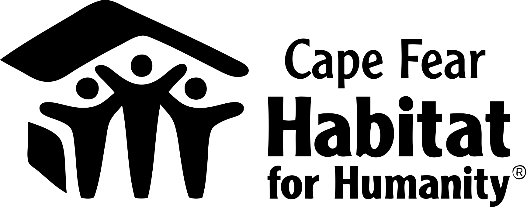 New User Registration WalkthroughStep 1: Visit the Faith Build volunteer site,http://vhub.at/nursesbuild2020Step 2: View upcoming volunteer opportunities and click “Sign Up” for the event you would like to register for.Step 3: If you have already registered on Volunteer Hub, sign in with your username and password. If you are a new user, click “Register” and complete the new user sign-up form.Step 6: Read and check the “accept the waiver” boxStep 7: You are now registered for the eventIf you have any questions signing up, email volunteer@capefearhabitat.org.Ad mi ni str ativ e O f f i c e20 N ort h 4 th  Str e et , Su i t e 2 0 0Re S tor e - Do w nt o wn12 0 8 S out h 3 rd  St r eetRe S tor e - M ar ke t73 3 0 M ar k et St r eetW i lmi n gt on , NC 2 84 0 1W i lmi n gt on , NC 2 84 0 1W i lmi n gt on , NC 2 84 1 191 0 - 7 62 - 4 7 4 4 / 91 0 - 7 62 - 0 7 34 ( f )91 0 - 7 62 - 4 7 9 3 / 91 0 - 7 62 - 4 7 98 ( f )91 0 - 6 86 - 9 8 0 0 / 91 0 - 6 86 - 9 8 94 ( f )inf o@ c ap ef ear h ab i t at. or gr e s t o r e @ c a p e f e a r h a b i t a t . o r gr e s t o r e @ c a p e f e a r h a b i t a t . o r gwww. c ap ef e ar h ab i t at . orgwww. wi lm i ng t onr es t or e. or gwww. wi lm i ng t onr es t or e. or g